Baterie i akumulatory	Baterie i akumulatory zaliczane są do odpadów niebezpiecznych, których nie można wyrzucić do zwykłego kosza w domu czy na ulicy. 	Z uwagi na to, że w swoim składzie zawierają substancje trujące i niebezpieczne dla życia i zdrowia człowieka oraz środowiska naturalnego należy je wrzucać do specjalnych pojemników ustawionych w  wyznaczonych punktach.	Baterie i akumulatory wyrzucone na dzikie wysypisko potrafią skazić teren na wiele lat, ponieważ substancje niebezpieczne, które zawierają przedostają się do gleby i wód. 	Prawidłowe zagospodarowane tego typu odpadów polega na poddaniu ich recyklingowi, dzięki któremu  unieszkodliwiamy je oraz  odzyskujemy  substancje i surowce budujące.	Głównym produktem, który powstaje z recyklingu baterii i akumulatorów jest ołów rafinowany wysokiej czystości oraz stopy ołowiu, które następnie bardzo często wykorzystywane są przy wytwarzaniu nowych akumulatorów i baterii. W wyniku procesów fizykochemicznych powstaje również m.in. krystaliczny siarczan sodu o wysokiej czystości, który może być wykorzystany w przemyśle chemicznym, szklarskim, tekstylnym i papierniczym, natomiast odzyskany polipropylen i polietylen wykorzystywane są do produkcji tworzyw sztucznych.	Zasady zbierania, przetwarzania, recyklingu i unieszkodliwiania zużytych baterii i akumulatorów reguluje ustawa z dnia 24 kwietnia 2009 r. o bateriach i akumulatorach (Dz. U. z 2020 r., poz. 1850).Punkty do których można przekazać tego typu odpady:-Urząd Miejski w Połczynie-Zdroju, Plac Wolności 3-4, - Świetlica w Popielewie, Popielewo 28,- Świetlica w Bronowie, Bronowo 7,- Świetlica w Zajączkówku, Zajączkówko 9,- Świetlica w Buślarach, Buślary 11,- Świetlica w Łęgach, Łęgi 22,- Świetlica w Bruśnie, Brusno 19, - Świetlica w Szeligowie, Szeligowo 15,- Świetlica w Kołaczu, Kołacz 43,- Centrum Kultury w Połczynie-Zdroju, ul. Wojska Polskiego 54,- Siedziba Straży Miejskiej, Plac Wolności 11,- Siedziba Spółdzielni Mieszkaniowej „Zdrój”, ul. Staszica 19, - Siedziba Spółdzielni Mieszkaniowej „Piast”, ul. Mieszka I-go 20,- Publiczna Szkoła Podstawowa nr 2 w Połczynie-Zdroju, ul. Mieszka I-go 19, - Publiczna Szkoła Podstawowa nr 1, ul. Grunwaldzka 34, - Przedszkole Samorządowe nr 1 im. Kubusia Puchatka, ul. Zamkowa 3,- Przedszkole Samorządowe nr 2 "Pod Jarzębinką", ul. Sobieskiego 10,- Przedszkole Sióstr Salezjanek, ul. Wąska 5, - Publiczna Szkoła Podstawowa w Bolkowie, Bolkowo 10, - Przedszkole Samorządowe w Redle, Redło 60,- Publiczna Szkoła Podstawowa w Redle, im. Jana Pawła II, Redło 12,- Dworzec Autobusowy w Połczynie-Zdroju, Plac Tysiąclecia PP 8.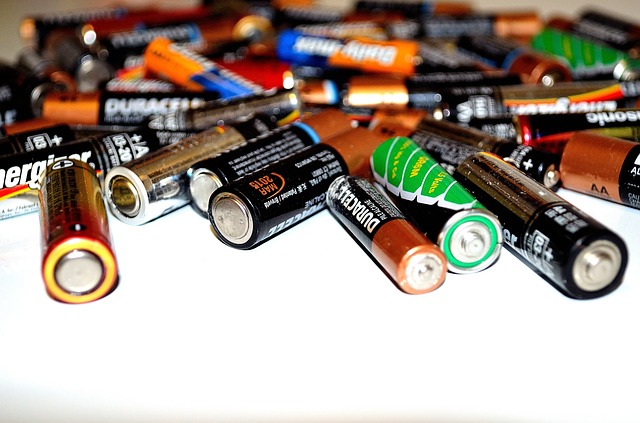 